Година спілкуванняТема:  « Я –людина»( учні 10 – 11 класів)Мета:    Допомогти підліткам розібратися в собі , розширити розуміння поняття «духовні цінності»,»щастя», «успіх»,формувати активну життєву позицію, виховувати в учнів почуття гідності.Епіграф:            Щастя – не слова, не гроші –                             Все це минає.                             Щастя – це друзі хороші,                              Шана людськая. (О. Підсуха)Девіз уроку:   Майбутнє наше – то лиш наша справа,                          Лиш наших рук, і совісті, й ума.                          Кивать на когось ми не маєм права,                            Та і кивать на когось нам нема!Вчитель (на фоні музики)Життя прекрасне і неповторне, непередбачуване і стрімке. Кожен з вас має свою мрію,прокручує в думках свою кінострічку під назвою «Моє життя».Там є різні сюжети, різні люди, але головний герой – це ти. І є ще те, що об’єднує всі ці фільми. Напевно ніхто з вас не бачить себе в майбутньому хворим, злиденним, одиноким, безуспішним невдахою.Завдання учнямКожен із вас продовжить речення.Зараз я … В майбутньому я …(Гра «Візерунок долі») Вчитель1    Перед вами аркуш паперу і ножиці.(За командою вчителя учні вирізають витинанку).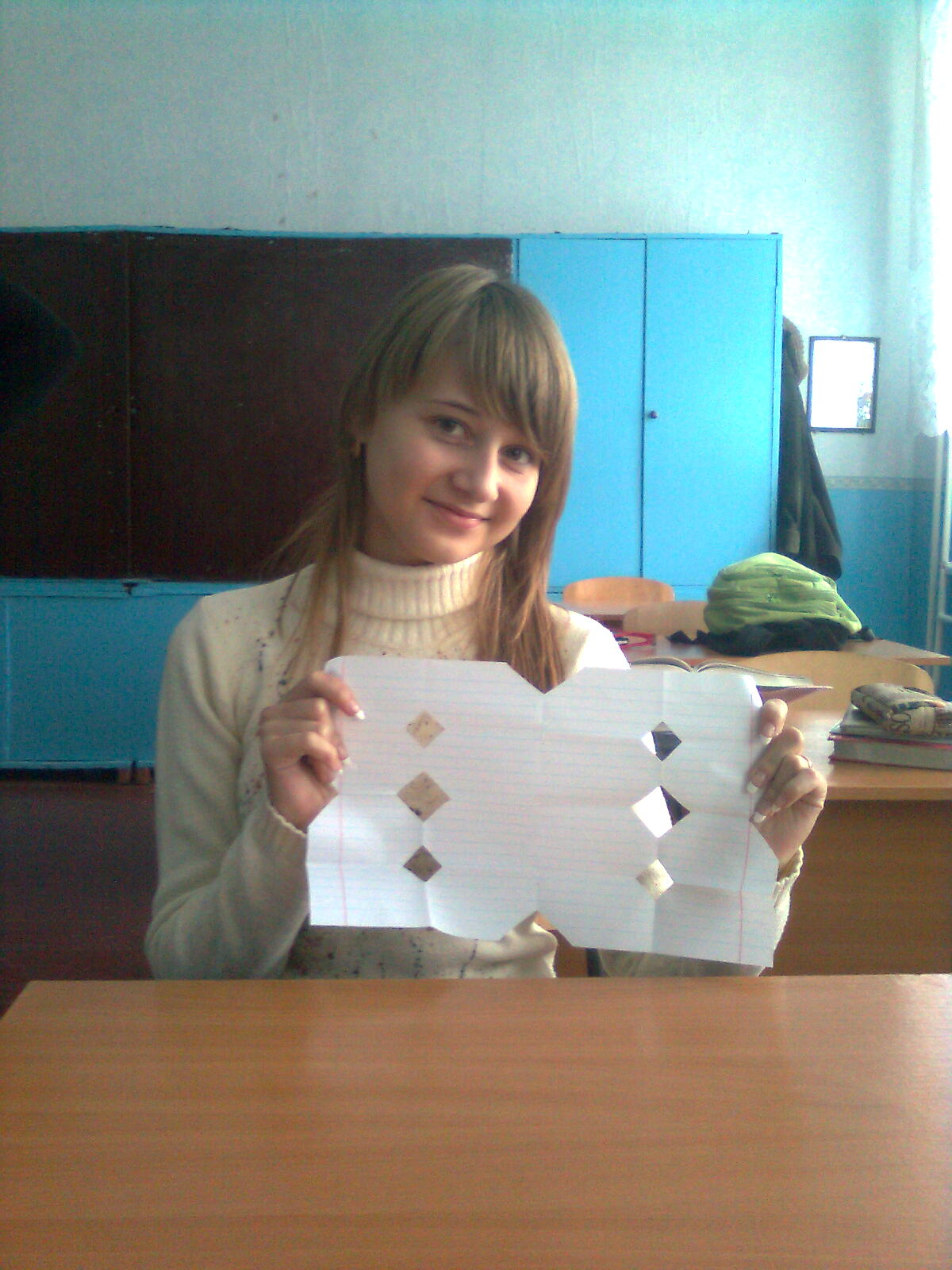 Вчитель2Подивіться на свій «витвір мистецтва». Робили всі однаково, а результат отримали різний. Це означає, що у кожної людини свій шлях в житті, свій візерунок долі. Ви творили витинанку самі. Так і в житті. Кожен - майстер своєї долі: звичайно, є моменти, які «вибивають з колії» заважають, є трагедії, катастрофи, війни,непередбачувані події. Та мова зараз не про це. Сьогодні ми поговоримо про те          Хто я? Який я?Що мені потрібно? Моя мрія.Як діяти?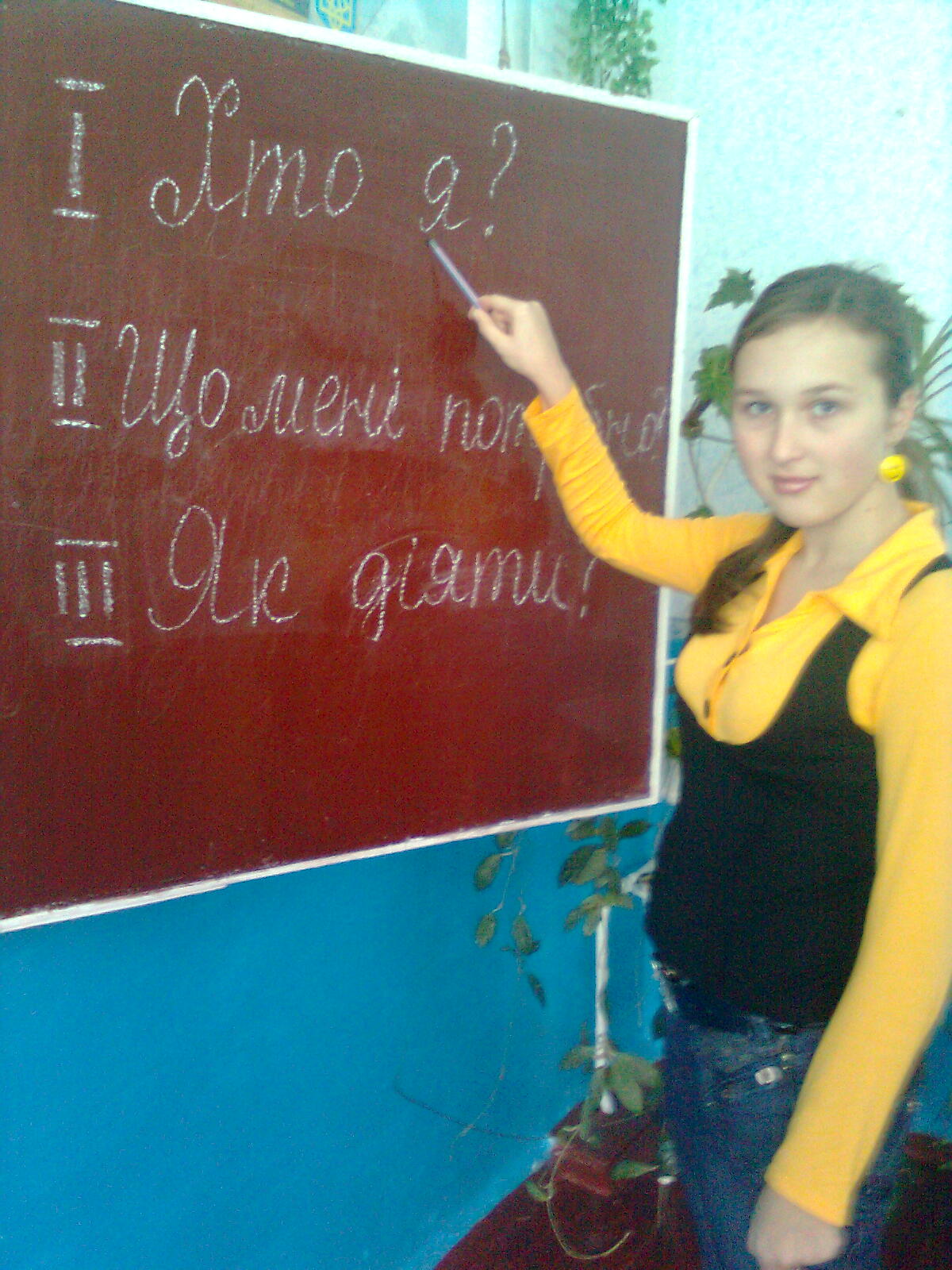  Ці питання хвилюють або повинні хвилювати кожного. Кожен з вас – це унікальна особистість, яка має притаманне лише їй поєднання здібностей, рис характеру, людських якостей. Розвиток людини є поступовим і достатньо прогнозованим. Однією з найцікавіших теорій розвитку є вчення про стадії психосоціального розвитку Еріка Еріксона (1902-1994). Згідно з його теорією психосоціальний розвиток людини охоплює 8 стадій. З них 5 – у дитинстві, 3 стадії – у зрілому віці.Стадії – це найголовніші завдання, які людина має розв’язати у певний період свого життя. Якщо завдання на якомусь етапі не вирішене, це негативно впливає на все подальше життя.Ви на етапі 5. Ідентичність проти дифузії(13-18років). Підлітковий вік – це час формування самоідентичності, розвитку самосвідомості, визначення того, ким хочеш бути,формування власної шкали.Вчитель:   перед вами піраміда потреб людини. Зверніть увагу,що частина піраміди – це потреби дефіциту.Прес. Відповіді на запитання.Діти:Що потрібно людині для існування?(їжа, житло, фізичні потреби, безпека)Якщо не буде води і хліба – людина загине. Але не хлібом єдиним живе людина.Чи може самотня людина бути щасливою? Чого ще потребує людина? Чи відчуває гостру потребу у спілкуванні?Чи достатньо  цього для самореалізації і досягнення успіху. Духовні потреби – це потреби розвитку: пізнавальні, естетичні, потреби у самореалізації.Вчитель:Український народ давно розставив пріоритети потреб людини. Народна мудрість не знає меж. Вам було домашнє завдання підібрати  приказки і прислів’я,що стосуються певних потреб людини.Гра «Мікрофон»Складання «асоціативного» куща  «Життя»Найважливіші речі (глечик)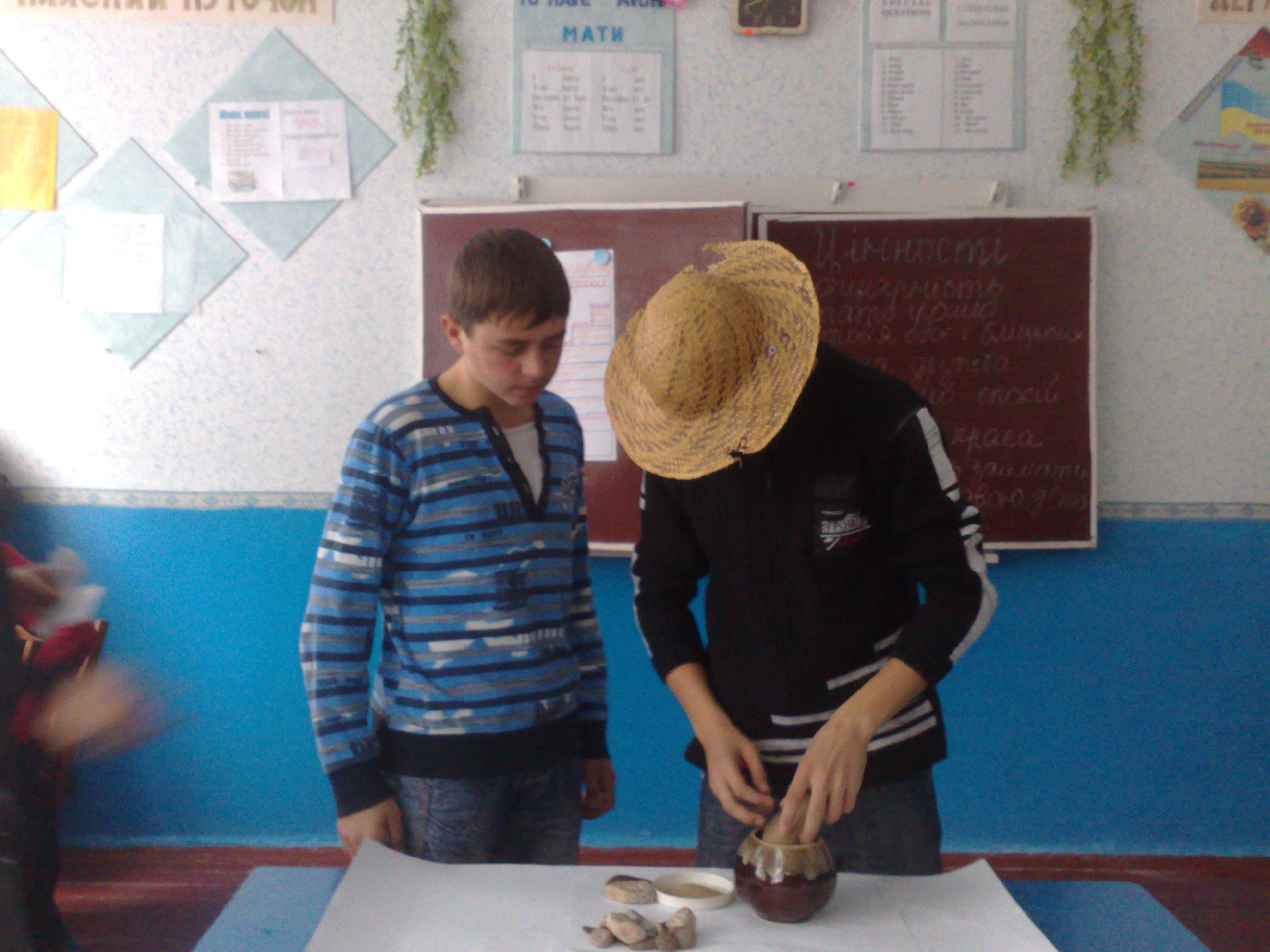 Велике каміння – це найважливіші речі в житті: родина,кохана людина, духовний розвиток, мудрість, здоров’я.Дрібні камінці: робота,дім, добробут.Завдання:  Розставте цінності по значимості.Популярність.Багато грошей.Здоров’я своє і ближніх.Вірна дружба.Душевний спокій .Зовнішня краса.Можливості займатися улюбленою справою,допомагати людям.Складання асоціативного куща  « Щастя »Любов,Дружба,Здоров’я,Популярність,Краса, Модний одяг,Успіхи в школі,Цікаве дозвілля,Взаєморозуміння в родині.III.етап  Як діяти?Завдання «Прес»Закінчити речення:Успішна людина – це здорова, багата, має улюблену справу,має родинну популярність: красива, модна, розумнаЩастя. Як ми його розуміємо?Кожна людина задає собі це питання. За тлумачним словником, щастя – це стан найвищого повного вдоволення,щасливий збіг обставин,успіх. Кожна людина має свою відповідь на це запитання.Проблема щастя завжди перебувала в центрі уваги  Г.Сковороди. Вона у нього пов’язана зі «сродною» працею, яка є необхідною передумовою щастя.Якось до Г. Сковороди звернувся знатний багатий чоловік за порадою. «Тяжко мені без радості  жити», - скаржився він філософу, -  «ні влада, ні золото  не зробили мене щасливим. Моє серце слухали кращі лікарі світу, моє тіло купалося в цілющих водах Європи, я тисячі карбованців щомісяця по монастирях розсилаю, але моя душа не знає спокою».Вислухавши цю скаргу , Сковорода приніс косу,вила,граблі,сокиру,поклав їх до ніг пана і сказав:« Це єдине джерело людської радості. Працюй . Зароблений у поті кусок хліба, вилікує  всі хвороби-душевні і тілесні». Можливо треба прислухатися до цих слів . Як ви розумієте «Щастя !» У1 , У2,У3Кожен бачить щастя  по-своєму, але кожен хоче бути щасливим.Повір’я про щастяМи живемо у дуже складний час. А ми можемо бути щасливими ?У1,У2,У3Створення банку ідей На листках учні пишуть відповіді на запитання:Що треба зробити , щоб бути успішним?Зробимо попередження : Такі ідеї не подавати - пограбувати,виграти в лотерею і т.д.Народна мудрість щодо цього говорить: - Як прийшло, так і пішло.- На чужому горі, щастя не збудуєш.- Чужим пивом весілля не одбудеш.Вчитель зачитує відповіді  з Банку ідей.А чи знаєте ви, що є формула успіху? 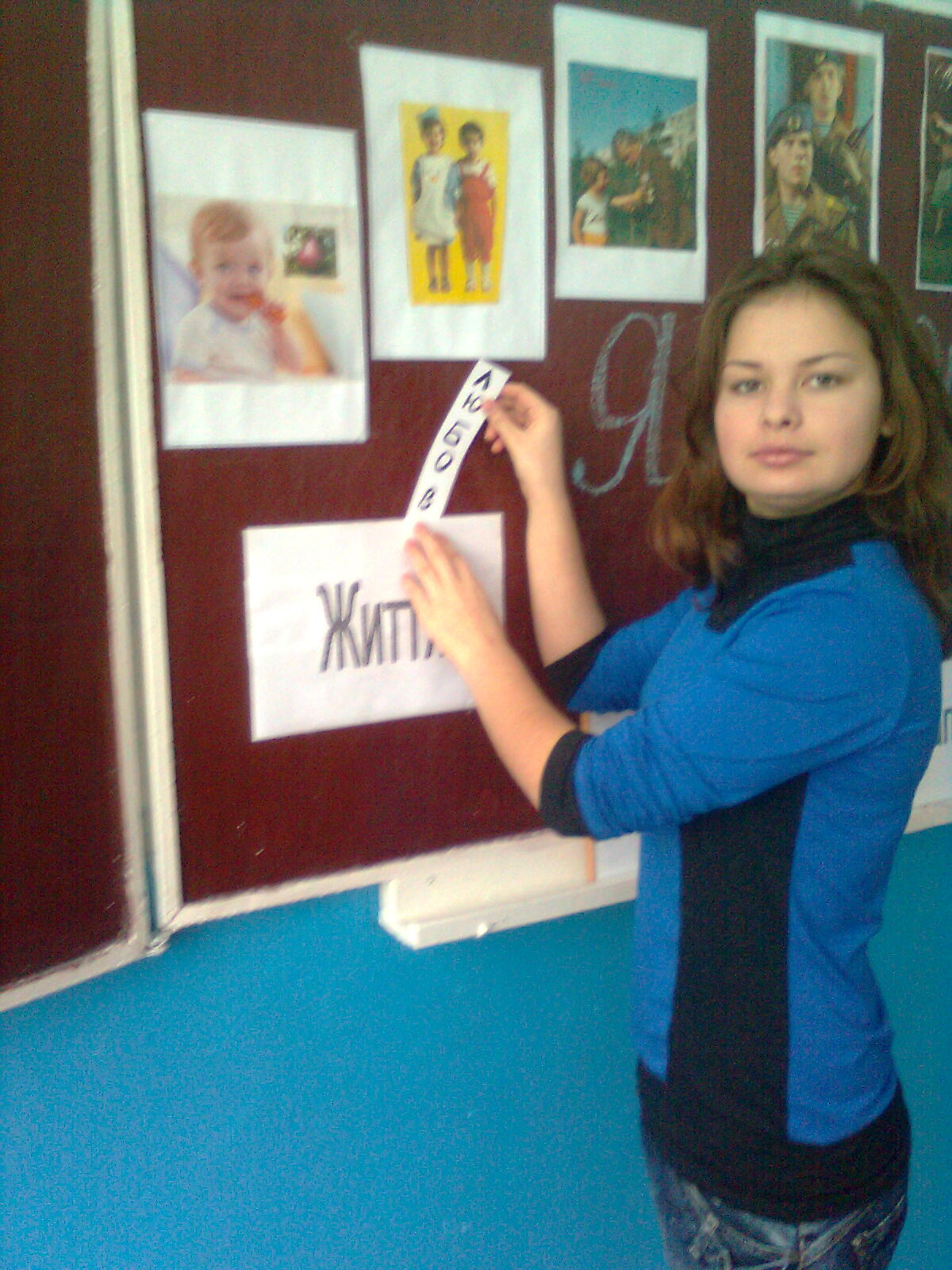 УСПІХ = ВІЗІЯ +ЗАПАЛ +ДІЯ.Складовими успіху є візия , дія  і запал.1.Візия: - являє кінцеву мету. 2. Запал:- підтримує мотивацію.3. Дія:- крок за кроком іди до своєї мети. Складання особистого проекту самовдосконалення.Діти , ми віримо, що всі ваші мрії збудуться. Ви докладете багато зусиль для цього. Вірш Столітньої Анастасії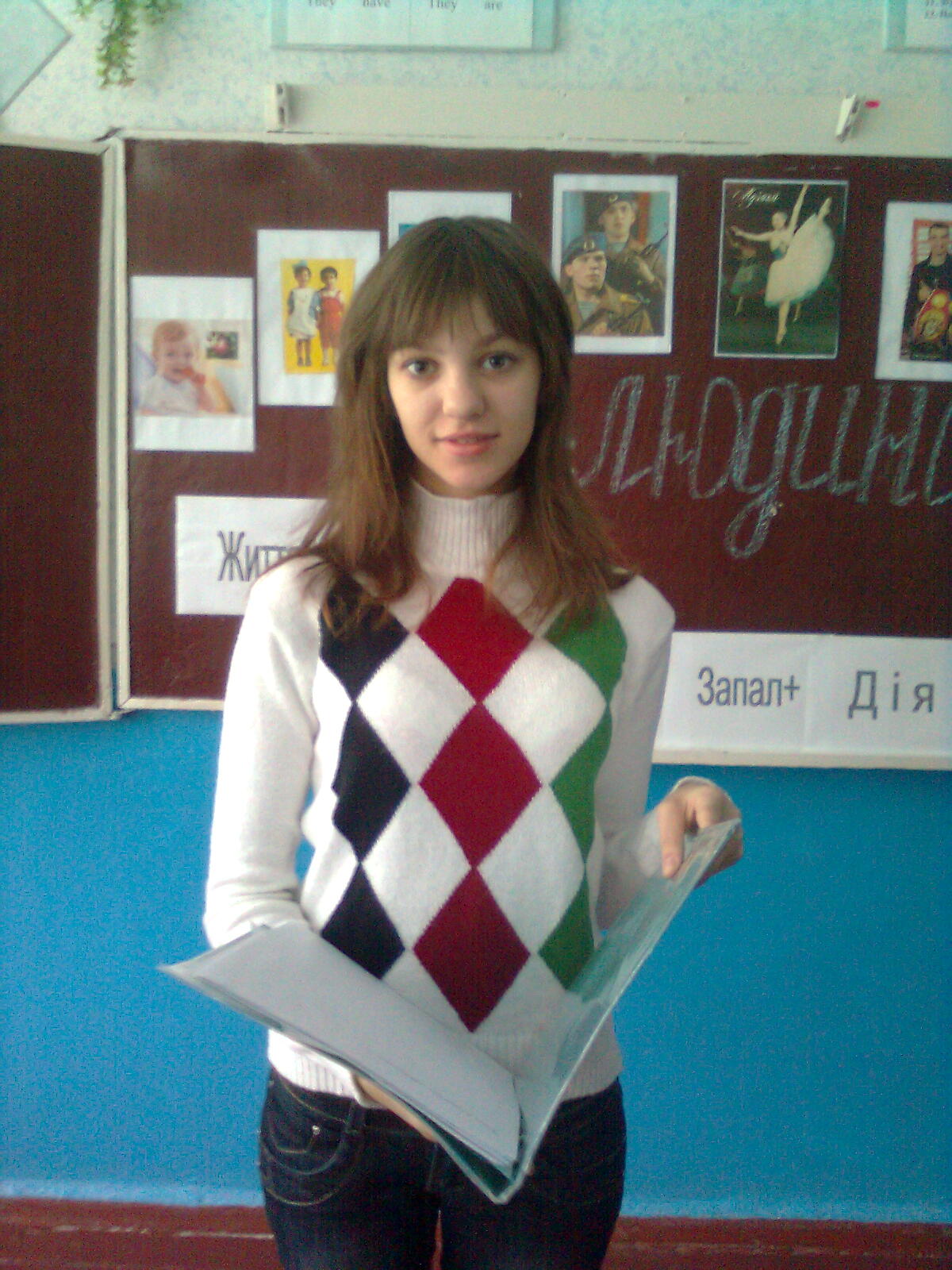 Пісня «Ми бажаємо щастя вам».